Приложение к Положению оVIIфестивалеробототехники, программированияиинновационныхтехнологий«RoboLand2022»РЕГЛАМЕНТ СОРЕВНОВАНИЙ ШОУ СРОБОТАМИВозраст участников: с 14 до 17 лет Команда: от 2 до 5 человек.Роботы: автономные роботы.Используемое оборудование: любая платформа, любые детали конструкторов, в том числе сделанные самостоятельно.Язык программирования: на усмотрение команды.Формат онлайн в 2022 году исключен1. ПредисловиеТеатрализованные представления с роботами приглашает команды учащихся стать авторами сценической постановки, в которой примут участие автономные роботы, спроектированные, построенные и запрограммированные самой командой. Целью данных состязаний является создание живого или транслируемого роботизированного представления длительностью 1-2 минуты, в котором технологии станут предметом искусства. Формат выступления не регламентирован и может быть представлен любой зрелищной художественной формой. Это может быть танец, сказка, театральная постановка, художественная инсталляция и т.п. Выступление может сопровождаться музыкой, но это не является обязательным условием. Поощряется творческий и изобретательский подход команд к проекту – как к разработке самих роботов, так и к постановке выступления. Все команды должны следовать правилам соревнований Roboland 2022, соблюдая возрастные ограничения и установленные размеры команд. Ответственность за проверку соответствия участников представленным требованиям лежит на участвующей команде (командах) и Оргкомитете, допустившем к участию команду.1.1. Размер и состав команды: В каждой команде должно быть от 2 до 5 участников. Каждый член команды должен выполнять свою техническую роль в команде, например, роль электрика, механика, программиста и т.д. Каждый участник может быть в составе только одной команды. 1.2. Возрастные ограничения:Возраст участников с 14 до 17 лет.2. ОбзорОценивание команд проходит в несколько этапов: техническая документация, открытая техническая демонстрация, техническое интервью и выступление на сцене.Выступление на сцене должно демонстрировать практическое применение и интеграцию робототехнических решений таким образом, чтобы они визуально усиливали или добавляли ценность и вносили свой вклад в изображаемую тему или историю.Следовательно, команды должны представить четыре ключевые особенности своего робота(-ов): то, что, по мнению команды, является лучшей интеграцией системы/датчиков, электромеханической конструкцией, взаимодействием или программными решениями, реализованными в их роботе(-ах).Цель должна состоять в том, чтобы представить интеграцию выбранных ключевых особенностей и то, как они способствуют развитию выступления.Примерами таких особенностей роботов являются, но не ограничиваются: способность передвигаться, обнаружение объекта/человека, взаимодействие с человеком, роботом и/или реквизитом, обход объекта, манипуляционные действия (захват), компьютерное зрение, распознавание голоса, локализация и картирование.Сначала командам будет предложено описать и обосновать выбор четырех ключевых особенностей в технической документации и во время технической демонстрации, затем будет оцениваться реализация этих особенностей во время представления.Видеофайл с технической демонстрацией (или ссылку на него с доступом по ссылке) , а также файл технического описания  необходимо предоставить организаторам не позднее  2 (двух) дней до начала  соревновании на адрес организаторов (см. на сайте http://www.roboland.kz).При отсутствии видеофайла с технической демонстрацией и техническим описанием оргкомитет оставляет за собой право не допустить команду на соревнование.2. Выступление на сцене (40% от итогового результата)Выступление роботов на сцене – это возможность продемонстрировать их технические и конструктивные особенности в формате сценического представления. Это может быть, к примеру, магическое шоу, театральная или комедийная постановка, история, танец или инсталляция. Приветствуется творческий и изобретательский подход команд к выступлению, их готовность экспериментировать и рисковать с использованием технологий и материалов в своём представлении. Команды представят живое выступление продолжительностью 1-2 минуты, в ходе которого будет оцениваться их программа. Командам будет предложено назвать четыре ключевые особенности робота, которые будут оцениваться, и более высокие оценки будут присуждаться за их реализацию и ценность, которую они добавляют выступлению. Более подробную информацию об этом можно найти в Бланке оценивания. Через представление командам необходимо продемонстрировать свои творческие качества, оригинальность и изобретательность. Предполагается, что все участвующие команды предпримут максимум усилий, чтобы их провести свои выступления лучшим образом.2.1. Судейство2.1.1. Каждой команде будет предоставлено две попытки выступления перед судьями. При подведении итогов будет использоваться максимальный результат команды. 2.1.2. Выступление команды на сцене будет оцениваться коллегией, состоящей не менее чем из трёх судей. В техническом интервью должен принимать участие по крайней мере один из этих судей.2.2. Выступление2.2.1. Длительность самого выступления должна быть не менее одной минуты и не более двух минут.2.2.2. У каждой команды будет в совокупности шесть минут на всё выступление. Время на выступление включает в себя время, необходимое команде на подготовку сцены и роботов, введение и само выступление, включая все перезапуски, которые произойдут из-за контролируемых командой обстоятельств. Судьи начинают отсчёт времени в момент, когда один из членов команды входит на сцену. Таймер останавливается только тогда, когда сцена будет полностью расчищена.2.2.3. Команда не получит штрафов, если этот временной лимит будет превышен в связи с обстоятельствами, которая команда не могла контролировать (к примеру, если у технического персонала возникли проблемы с воспроизведением музыки). В любом случае вопрос штрафов решается судьями.2.2.4. Командам настоятельно рекомендуется использовать время рационально и, например, проводить представление своего проекта для аудитории во время подготовки сцены и роботов.2.2.5. Команды должны четко обозначить судьям начало своего выступления, используя обратный отсчет "3-2-1".2.2.6. В зависимости от эпидемиологической ситуации возможны два варианта выступления, онлайн и оффлайн.  Участие команды онлайн возможно только, если команда не может приехать на соревнование в связи с эпидемиологической ситуацией по независящим от них причинам (закрытие границ на карантин, заболевание члена команды или его изоляции)2.2.6.1 Онлайн выступление. Команды должны присоединиться к онлайн-платформе в назначенное время, где они смогут проверить свои аудиовизуальные и потоковые соединения. Затем команды перейдут на главную "сцену", где начнется их живое выступление. Команды должны будут самостоятельно включить музыку для выступления. Выступления не будут транслироваться в прямом эфире на всеобщее обозрение. Записи будут отредактированы и опубликованы на YouTube-канале мероприятия.2.2.6.2 До приглашения на сцену команды будут ожидать выхода за кулисами. Воспроизведением музыки и другого аудиовизуального контента будет заниматься специально назначенный оргкомитетом состязаний техник.2.3. Перезапуски4.3.1. Команды могут на усмотрение судей начать своё выступление сначала, если возникнет такая необходимость. В рамках отведённых на выступление шести минут количество допустимых перезапусков не ограничено. За выполнение перезапусков командам начисляются штрафные баллы. По прошествии шести минут после начала выступления команда должна покинуть сцену.2.4. Музыка и видео2.4.1. Команды могут использовать музыку в качестве дополнения к своему выступлению. В начале аудиофайла должна быть пауза длительностью несколько секунд. 2.4.2. Если команда использует музыку, защищенную авторским правом, она должна следовать Закону об авторском праве региона, где проводится мероприятие.2.4.3. Приветствуется визуальное сопровождение командами своих выступлений. Визуальное сопровождение может быть выполнено в виде видеоролика, анимации, презентации и т.д. В любом случае, контент должен быть создан самой командой.2.4.4. Допускается и приветствуется взаимодействие роботов и экрана на сцене.2.4.5. Для очного выступления командам будут предоставлены на сцене проектор и экран. Следует учитывать, что по техническим причинам организаторы состязаний не могут заранее гарантировать определённой высоты экрана с проекцией над уровнем сцены. На сцене так же будут предоставлены кабели VGA и HDMI с выходом на проектор. Следует учитывать, что организаторы не могут заранее гарантировать той или иной длины кабелей.2.4.6. Если команды используют в своём выступлению музыку, то им будет необходимо предоставить организаторам собственные аудиофайлы. Предпочтительный метод передачи файлов организаторам – на съёмном накопителе в виде MP3 файла. На накопителе должны быть чётко указаны название команды и лига (начальная или основная), в которой команда выступает. Накопитель должен содержать только MP3 файл с музыкой. Командам необходимо передать свои файлы организаторам до начала пробных выступлений. Желательно, чтобы команды имели несколько копий своих аудиофайлов.2.4.7. В онлайн формате команды могут демонстрировать свои аудио- и видеоматериалы через свои компьютеры, но должны до начала выступления проинформировать судей о дополнительных требованиях для совместного использования экрана. Команды сами несут ответственность за запуск своих мультимедийных презентаций с компьютера. Командам важно помнить, что основное внимание должно быть привлечено к выступлению роботов.2.5. Сцена2.5.1. Для выступления в онлайн формате команды сами определяют размер сцены. Зона выступления должна полностью попадать в поле зрения камеры. Однако максимальный размер сцены составляет 5 х 4 м, где сторона длиною 5 м обращена к судьям и обязательно полностью находится в поле зрения камеры. 2.5.2. В онлайн выступлении судейская камера, обзор которой охватывает всю сцену, должна быть установлена как статичная камера, и располагаться приблизительно в том же месте, что и судейский стол на очных соревнованиях (см. п.10).2.5.3. Во времяонлайн выступления команды могут использовать несколько камер для детального изображения роботов. Однако они должны знать, что дополнительные ракурсы могут отвлекать от общего представления. Судьи должны быть проинформированы до начала выступления о том, где будут размещены такие камеры, чтобы во время выступления можно было закрепить нужный экран.2.5.4. В стандартном представлении размер сцены составляет 5 х 4 м, где сторона длиною 5 м обращена к судьям.2.5.5. Края сцены будут обозначены линией (см. п.10).2.5.6. Пол сцены будет выполнен из ровной белой поверхности, например, из окрашенного МДФ (прессованного древесного волокна) или баннерного поля. Роботы должны быть подготовлены к тому, что на поверхности сцены могут быть неровности размером до 5 мм в местах стыков плит, из которых она составлена. Организаторы постараются сделать всё возможное, чтобы минимизировать размеры этих неровностей, однако где-то это может оказаться технически невозможно, и команды должны быть готов к этому.2.5.7. Команды должны быть готовы к калибровке своих роботов в соответствии с условиями освещения на месте проведения соревнований.2.5.8. Команды, использующие компасные датчики, должны иметь ввиду, что металлические элементы сцены могут влиять на их показания. Команды должны быть готовы к калибровке таких датчиков.2.6. Роботы2.6.1. Роботы должны выступать исключительно в автономном режиме.2.6.2. Ноутбуки, мобильные телефоны, планшеты, RaspberryPi и аналогичные устройства могут использоваться в качестве контроллеров, однако они должны работать в автономном режиме.2.6.3. Команды должны сконструировать своего собственного робота, а не использовать инструкции, прилагаемые к коммерческому набору. Командам предлагается самостоятельно разрабатывать внешний вид своего робота. При создании внешнего вида роботов с использованием образов популярных персонажей командам следует соблюдать авторские права на персонажа.2.6.4. Команда может создать и использовать любое количество роботов. Роботы могут иметь любые размеры. Однако следует учесть, что использование большого количества роботов не обязательно приведет к получению более высоких баллов в итоге.  Роботы большого размера также не увеличивают количество баллов. 2.7. Коммуникация и Локализация2.7.1. Командам рекомендуется проектировать своих роботов так, чтобы они взаимодействовали при помощи функции связи. Приветствуется взаимодействие роботов друг с другом во время представления. Допустимыми являются следующие протоколы коммуникации:инфракрасный (IR);Bluetooth (LE или классический);ZigBee.2.7.2. Запрещены любые коммуникации роботов с устройствами, не находящимися на сцене. 2.7.3. Команда обязана не допускать помехи от своих устройств роботам других команд во время тренировок и выступлений. 2.7.4. Не допускается использование командами для передачи данных сигналов иных частот (таких как Wi-Fi или Z-волны), т.к. такие сигналы могут помешать участникам, выступающим в других лигах. В случае сомнений, пожалуйста, проконсультируйтесь вОргкомитетефестиваля до начала вашего выступления (см. раздел 8.2).2.8. Декорации2.8.1. Не рекомендуется использовать статичные не интерактивные декорации (реквизит), не включённые непосредственно в выступление, т.к. основное внимание должно удерживаться на роботах.Интерактивным считается реквизит:взаимодействующий с роботами с помощью датчиков взаимодействующий с роботами через удаленную связь (см. 2.7).Роботы могут использовать статичный реквизит для выполнения определенной задачи или начала выступления при условии, что он размещен на определенном участке сцены.2.9. Автономность робота и взаимодействие2.9.1. Роботы могут запускаться в начале выступления вручную людьми, с помощью датчиков или удаленно.2.9.2. Во время представления запрещено дистанционное управление роботом, включая нажатие кнопок или аналогичное взаимодействие с сенсорными датчиками. 2.9.3. Не будет высоко оцениваться выступление, в котором команда напрямую воздействует на датчики с целью повлиять на ход представления.2.9.4. Интеллектуальное взаимодействие используется для динамического изменения поведения робота. Высокие оценки получат роботы, которые взаимодействуют с окружающей средой и реагируют соответствующим образом. Приветствуется естественное взаимодействие человека и робота с помощью датчиков, реагирующих на жесты, выражение лица, звук или близость человека.2.9.5. Крайне приветствуется любое взаимодействие роботов друг с другом. Роботам позволяется взаимодействовать друг с другом как физически, так и при помощи датчиков и/или средств беспроводной связи.2.9.6. На протяжении всего выступления судьям должны быть отчетливо видны все коммуникации и взаимодействия роботов, включая начальный ручной запуск каждого робота.2.9.7. Все вопросы относительно допустимости того или иного вида взаимодействия должны быть направлены в Оргкомитет до начала соревнований.2.10. Люди на сцене2.10.1. Члены команды могут выступать со своими роботами на сцене во время выступления. В этом случае, они должны убедиться, что судьям/публике хорошо видны важные ключевые компоненты робота(-ов). Если люди не выступают со своими роботами, штрафы им не назначаются. 2.10.2. Чтобы не отвлекать внимание от роботов, люди на сцене должны соблюдать основные правила актерского мастерства (не загораживать обзор, не стоять спиной к зрителям) и вести себя на сцене профессионально.2.11. Штрафные очки2.11.1. Команде начисляется штрафные баллы (см. Бланк оценивания выступления) за превышение отведённого на выступление лимита времени.2.11.2. Не будут учитываться при подсчете баллов и не приведут к штрафным баллам любые движения или взаимодействия робота, происходящие вне зоны выступления для очных соревнований или вне поля зрения судей для виртуальных соревнований.2.11.3. Командам следует помнить, что влияние людей на ход выступления с помощью сенсорных датчиков будет расцениваться как взаимодействие посредством дистанционного управления и, следовательно, будет считаться незапланированным взаимодействием с человеком во время выступления.2.11.4. За один и более перезапусков, производящихся в связи с обстоятельствами, контролируемыми командой, штрафные баллы начисляются однократно.2.11.5. Не пунктуальная команда может быть оштрафована. За повторное опоздание к команде могут быть применены дисциплинарные меры.2.12. Подготовка к выступлению на сцене2.12.1. В ответственность команд входит обязанность убедиться, связавшись с организаторами состязаний до начала выступления, что аудио- и видеофайлы, предоставленные организаторам, воспроизводятся корректно.2.12.2. В зависимости от конфигурации сцены может оказаться так, что человек, который будет запускать робота на сцене и организатор состязаний, ответственный за воспроизведение мультимедийного материала (аудио и видео) не будут видеть друг друга. Командам следует быть готовым к таким условиям.2.12.3. В дистанционном формате выступления командам рекомендуется отрепетировать свои выступления на камеру или онлайн, прежде чем представлять их на виртуальных соревнованиях. Команды будут проинформированы о платформе для конференц-связи до начала соревнований и смогут использовать ее для проверки своего аудио- и визуального сопровождения перед выступлением на сцене.2.13. Тренировочные запуски на основной сцене2.13.1. Основная сцена для выступлений будет доступна командам для выполнения тренировочных и тестовых запусков. Чтобы справедливо распределить время пользования сценой между командами, будет организована письменная запись на пользование сценой для тренировочных и тестовых запусков. Командам следует соблюдать установленное расписание пользования сценой.2.13.2. Каждая команда после тренировки на сцене должна очистить её после использования, сцена должна быть полностью очищена перед тренировкой следующей команды. Последняя команда, выполняющая тренировочные и тестовые запуски на сцене перед началом выступлений, должна очистить сцену не позже, чем за десять минут до начала первого выступления.2.14. Содержание2.14.1. В выступлениях не допускается использование тем насилия, войны, преступности или криминала. Не допускается использование неуместных или оскорбительных слов и/или изображений. В противном случае, к команде будут применены дисциплинарные меры.2.14.2. Участникам следует внимательно и вдумчиво выбирать все словесные формулировки и продумывать содержание и подтекст своего выступления. То, что кажется вам допустимым и приемлемым, может оказаться оскорбительным для ваших друзей из других стран.2.14.3. Команде, чье выступление может быть признано неподходящим для какой-либо конкретной группы, будет предложено изменить свое выступление, прежде чем ей будет разрешено продолжить участие в соревнованиях. Команды, желающие уточнить тему или элементы своего выступления, могут связаться с Оргкомитетом до начала соревнований.2.15. Безопасность и Элементы питания2.15.1. Ни при каких обстоятельствах на сцене не допускается использование высоковольтного электричества. Каждый робот должен быть оснащен какойлибо батареей. Должны быть использованы максимум 15-вольтные батареи. Свинцово-кислотные батареи не считаются подходящими, если до начала соревнований команда не получила разрешение от Организационного комитета на их использование по конкретной причине. Кроме того, в целях безопасности команды должны знать, как правильно обращаться с литиевыми батареями.2.15.2. При перемещении литиевых батарей рекомендуется использовать защитные чехлы.2.15.3. Команды должны конструировать своих роботов с учетом безопасности.Относительно размера и возможностей роботов, командам следует учитывать: Управление питанием — кабели, аккумуляторы, возможность аварийной остановки; Риски электромеханической системы — открытые опасные точки, утечки, острые края, опасность споткнуться, соответствующие приводы.2.15.4. Участники должны построить роботов таких размеров и веса, чтобы они могли их переносить и поднимать на сцену самостоятельно.  2.15.5. Из соображений безопасности не допускаются к участию в соревнованиях летающие роботы (дроны), которые могут подниматься на высоту более 0,5 м (50 см) над сценой. Летающие роботы/дроны должны находиться внутри защитной сетки. В месте проведения соревнований запрещены свободно летающие роботы. Любая команда, планирующая использовать летающего робота, должна проконсультироваться с Организационным комитетом до приезда на соревнования.2.15.6. Для защиты участников и соблюдения правил охраны труда и техники безопасности принимающей страны, в выступлении не должны использоваться снаряды, взрывы, дым или пламя, а также вода или любые другие опасные вещества2.15.7. Команда, чьё выступление включает в себя использование воды или любую другую ситуацию, которая может быть сочтена опасной, в том числе и возможность повреждения сцены, должна предоставить для согласования письменный сценарий выступления организаторам состязаний не позднее, чем за 2 недели до начала состязаний. Организаторы состязаний могут запросить перед выступлением дополнительные разъяснения, касающиеся сценария, а также демонстрацию выступления или какой-либо его части, после чего дать свои разъяснения и рекомендации касательно потенциально опасных элементов выступления. Командам будет отказано в возможности выступить, если они не будут следовать этому правилу.2.16. Аутентичность и оригинальность2.16.1. Штрафные баллы будут начислены по усмотрению судей командам, осознанно скопировавшим роботов, костюмы, сценарий, декорации или любые иные элементы выступления (за исключением музыки) у другой команды или использовали (с модификациями или без них) роботов, костюмы, сценарий, декорации или любые иные элементы выступлений аналогичных соревнований (Roboland прошлых лет, KazakhstanRoboCupOpen  и др.). В случае сомнений команда должна быть в состоянии предоставить четкую документацию о своей подготовке и о том, как она пришла к своей идее.2.16.2. В своей технической документации команды должны сообщить судьям, если какие-либо из компонентов их роботов уже использовались в предыдущем международном соревновании. Чтобы получить баллы, команды должны быть готовы предоставить информацию о том, какие существенные изменения были внесены между соревнованиями, как доказательство того, что участники продолжают развивать свои технологии.3. Техническое интервью (30% от итогового результата)Техническое интервью будет проходить накануне дня выступления команды на сцене. Руководители команд обязаны обеспечить явку детей на техническое интервью.Техническое интервью – это опрос продолжительностью до 20 минут, проводимый судьями, в ходе которого членам команды потребуется ответить на вопросы о технической реализации своего проекта. Наибольшую ценность представляют оригинальные и новаторские решения в области механики, электроники и программной разработки – именно такие решения получат наивысшие оценки судей. Судей также будет интересовать степень понимания участниками команды принципов работы использованных ими технологий. В ходе опроса командам потребуется продемонстрировать оригинальность и аутентичность своих разработок и выступления.Команды должны сообщить судьям, если компоненты их роботов уже использовались в предыдущем международном соревновании. Чтобы получить баллы, команды должны быть готовы предоставить информацию о том, какие существенные изменения были внесены между соревнованиями, как доказательство того, что участники продолжают развивать свои технологии.3.1. Процедура интервью3.1.1. На проведение технического интервью командам отводится 15 минут. Оно будет проходить с судьями в форме видеозвонка, который не будет транслироваться публично, либо в очной форме в специально отведенном помещении на месте проведения соревнований.3.1.2. Интервью оценивается не менее чем двумя судьями.3.1.3. Оценка технического интервью проводится в соответствии с Бланком оценивания технического интервью (см. Приложение Б). Командам настоятельно рекомендуется ознакомиться с ним до начала интервью, чтобы лучше подготовиться.3.1.4. Команда должна удостовериться, что во время интервью будут доступны роботы, а также копии управляющих программ в форме, удобной для быстрого просмотра. Сюда входят любые программы, CAD/CAM-проекты, проекты печатных плат или электрические схемы.3.1.5. В онлайн формате команды должны быть готовы продемонстрировать судьям свои работы, используя демонстрацию экрана.3.1.6. На вопросы судей о технических аспектах любой части проекта должен быть готов ответить каждый из участников команды. Также участники должны быть готовы рассказать о своём вкладе в проект и той роли, которую они выполняли на этапе его реализации.3.1.7. Интервью может проходить на казахском, русском или английском языке (на усмотрение команды)4. Видеозапись технической демонстрации (30% от итогового результата)Командам необходимо предоставить 5-минутную видеозапись с демонстрацией возможностей робота. Цель технической демонстрации - показать, насколько хорошо команда интегрировала свои робототехнические творения в идеальное выступление. Командам необходимо продемонстрировать и описать технические возможности своих роботов, как, например, взаимодействие с людьми или другими роботам при помощи различных механизмов, сенсорных систем или алгоритмов, разработанных командой.Роботы должны быть представлены без костюмов , а ключевые особенности используемых технологий должны быть отчетливо видны зрителям. Команда должна объяснить, как разрабатывались эти особенности, преодолевались трудности и интегрировались технологии. Команды также должны предоставить примеры решений любых проблем/вопросов, возникших во время разработки проекта.Команды также должны описать в общих чертах выбранные ими четыре ключевые особенности, которые будут оцениваться во время выступления на сцене (см. Обзор).Командам разрешается и рекомендуется использовать видеомонтаж для создания технически увлекательной и информативной демонстрации всех роботов. По желанию команды могут вставить полные английские субтитры или стенограмму. Приветствуется активное участие в презентации всех членов команды.Оценка технической демонстрации складывается из демонстрации робота(-ов), описания возможностей робота (-ов) и качества самой демонстрации. Подробнее см. в Бланке оценивания видеозаписи технической демонстрации. Командам требуется записать демонстрацию и загрузить видеофайл в срок, установленный Оргкомитетом5. Техническая документация5.1. Каждая команда должна представить бумажное техническое описание к сроку, установленному Организационным комитетом до официальной даты начала соревнований. Документация должна объяснять аппаратное и программное обеспечение робота, коммуникацию и используемые алгоритмы. Документация используется для установления подлинности робототехнической работы команды. Наряду с документацией команды должны представить копию своих программ. Баллы за документацию будут присуждаться в рамках Технического интервью6. Судейство и подведение итогов6.1. Критерии оценки6.1.1. Критерии оценивания и распределения баллов, присуждаемых командам, приведены в соответствующих бланках оценивания.6.2. Подсчёт баллов6.2.1. Итоговый балл каждой команды вычисляется как сумма баллов, набранных командой по результатам технического интервью и технического демонстрации, а также выступления на сцене. 6.3. Отзывы6.3.1. Шоу роботов – это образовательный проект. Важно, чтобы команды учились на своём опыте участия в состязаниях и могли совершенствоваться в последующие годы, если сами того пожелают.6.4.2. Каждая команда сможет получить обратную связь и ознакомиться со своими баллами после первого выступления на сцене, чтобы иметь возможность лучше подготовиться ко второй попытке.6.4.3. Командам не будет предоставлен окончательный рейтинг, включающий все команды и их баллы. Они получат свой приблизительный рейтинг и индивидуальные оценки за интервью, выступление и техническую демонстрацию.6.4.4. Отзывы не должны использоваться участниками для оспаривания итоговых результатов.7. Кодекс чести7.1. Честная игра7.2.1. Предполагается, что целью всех участников является честная игра.7.2.2. К людям, которые будут намерено вмешиваться в работу роботов и/или наносить ущерб сцене, будут применены дисциплинарные меры. Решение будет приниматься Организационным комитетом.7.2.3. Поощряется помощь участников друг другу, помощь нуждающимся, проявление дружелюбия и сотрудничество. 7.3. Поведение7.3.1. Во время соревнований всем присутствующим следует вести себя сдержанно. Ожидается, что каждый участник будет вести себя уважительно по отношению к другим.7.3.2. Участникам запрещено заходить в зону подготовки других лиг или команд без приглашения одного из членов. К участникам, нарушающим нормы поведения, могут быть применены дисциплинарные меры. 7.4. Наставники7.4.1.  Наставникам (учителям, родителям, сопровождающим, переводчикам и другим людям, не являющимся членами команды) запрещено находиться в зоне подготовки, кроме оказания помощи в перевозке оборудования в день приезда и отъезда.7.4.2. Если возникает проблема, которая выходит за рамки возможностей команды и явно превышает разумный уровень способностей ученика для ее устранения, наставники могут попросить помощи у Оргкомитета, включая проведение ремонта под наблюдением.7.4.3. Наставникам не разрешается монтировать оборудование на сцене, так как это должны выполнять участники команды. Роботы и любое дополнительное оборудование должны проектироваться таким образом, чтобы члены команды могли самостоятельно их переносить.7.5.4. К наставнику, уличённому в ремонте, создании или программировании робота(-ов) и/или режиссуре постановки будут применяться дисциплинарные меры.  В этом случае судьи могут усомниться в оригинальности работы команды, и командам грозит штраф или дисквалификация.8. Дополнительная информация8.1. Публикация результатов8.1.1. Материалы команд могут быть опубликованы на сайте мероприятия во время проведения соревнований.8.2. Информация во время проведения мероприятия8.2.1. В ответственность команд входит обязанность своевременно проверять обновление актуальной информации во время проведения соревнований. Способы связи во время мероприятия будут объявлены зарегистрированным командам до начала соревнований.8.3. Особые обстоятельства8.3.1. Если возникают особые обстоятельства, такие как непредвиденные проблемы или возможности роботов, правила могут быть изменены Главным судьей соревнований совместно с доступными членами оргкомитета, при необходимости прямо во время соревнований.8.3.2. Если капитан или наставник команды не приняли участия в обсуждении проблемы или вопроса об изменении правил, описанных в 8.3.1, то считается, что тем самым они выразили согласие с результатами этого обсуждения.10. Схема сценыРисунок 1: Схема расположения сцены и предоставляемого аудиовизуального оборудования. Команды, принимающие участие онлайн, должны расположить судейскую камеру в месте расположения судейского стола.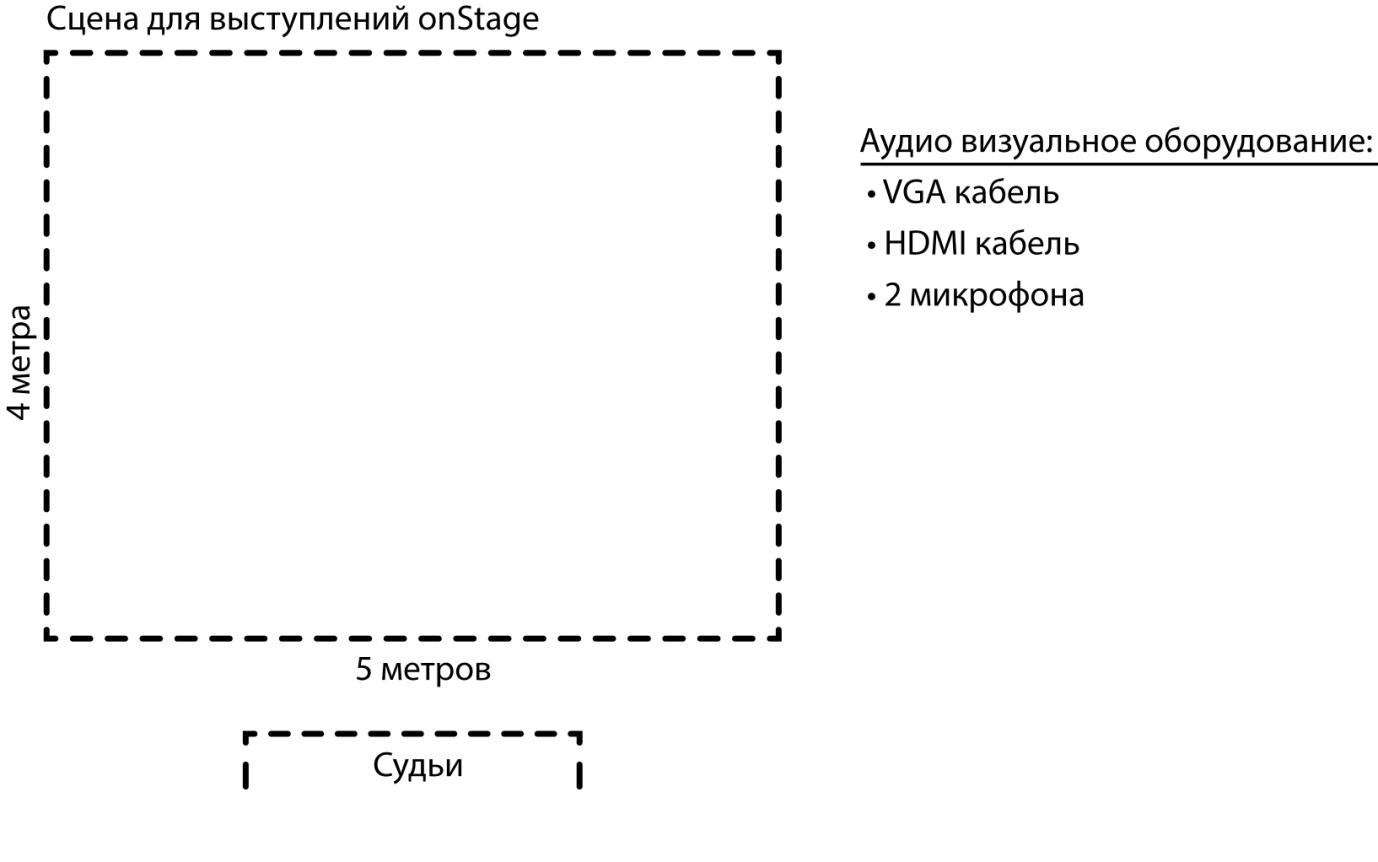 11. Бланки оцениванияБланк оценивания видеозаписи технической демонстрацииКоманда: 		Судья:Бланк оценивания технического интервьюКоманда: 		Судья:Бланк оценивания выступленияКоманда: 		Судья:Команды, нарушившие правила в первом выступлении, будут предупреждены о том, что такие нарушения не допускаются во втором выступлении.14. Техническая документацияТехническая Информация (не более 500 слов для каждого пункта)Информация о выступлении (не более 1000 слов для каждого пункта)Приложение (не более 5 страниц - без учета кода) Фотографии и изображения робота(-ов):Если есть чертеж конструкции робота или если у вас есть фотографии или записи процесса разработки, пожалуйста, предоставьте их. Они будут полезны, чтобы показать и доказать, что роботы и конструкции команды являются их собственными разработками. Если вы прикладываете фотографии или документы, пожалуйста, убедитесь, что они умещаются в пределах пяти листов бумаги формата А4.Основной код для робота(-ов):Пожалуйста, приложите последнюю версию вашего кода для каждого робота. Впоследствии код может быть изменен. Код не будет использоваться в процессе судейства, а служит только для информирования судей об уровне мастерства команды и языке программирования.ССЫЛКИ НА ИСПОЛЬЗОВАННЫЕ РЕСУРСЫwww.kazrobotics.orgwww.robofinist.ruЭксперт регламента____________________КатегорияКритерийОценкаДемонстрация робота(-ов)Презентация полностью работающей роботизированной системы./10Демонстрируются общие возможности робота(-ов), включая четыре выбранные ключевые особенности. Демонстрируются полностью работающиероботизированные системы без костюмов такими, какими они описаны в технической документации.КатегорияКритерийОценкаПроцесс проектированияОбъяснение процесса проектирования при разработке роботизированных систем Освещено то, как преодолевались трудности в процессе проектирования, особое внимание уделено решению проблем командой. Рассказано о ролях членов команды и их вкладе в работу различных систем (электромеханических, программных и т.д.)./6ПрезентацияЧеткость и качество презентации Представлена хорошо отточенная демонстрация. Четко объяснены и представлены графики/чертежи и сопроводительные материалы./5Рассказ оТехнологияхПередача информации Эффективно, в сжатой и понятной форме до аудитории донесена информация о технических возможностях робота. Четко объясняются технически оригинальные, творческие или амбициозные концепции в роботизированном представлении команды./5Процесс выбора ключевых особенностейКлючевые особенности Командам присуждаются баллы за пояснение того, чем руководствовалась команда, выбирая четыре ключевые особенности, которые будут оцениваться во время их выступления./4Итого/30КатегорияПараметрыОценкаПрограммное обеспечениеСпособность объяснить, как работает программа, а также взаимодействие между программным и аппаратным обеспечением: - Выбор языка программирования; - Сложности в софте; - Разработка соответствующих моделей, наборов данных и/или библиотек для решения программных задач; -Инновационные программные решения; -Эффективное и оптимизированное программирование с четкой документацией и комментированием./6КатегорияПараметрыОценкаЭлектромеханическое оснащениеСпособность объяснить выборэлектромеханической конструкции: - Выбор материалов и приводов - Кинематическая система Собственная разработка электроники (включая печатные платы) - Управление питанием, регулирование, выбор батареи - Выбор микроконтроллеров - Конструктивные решения направлены на обеспечение надежности и долговечности систем. Объяснить, как системы соответствуют своему назначению, примеры включают в себя: - Комплексная мобильность робот, способный перемещаться в любом направлении/шагающий робот - Перемещение по различным поверхностям - Высокоточные системы, включая пневматику - Функциональные руки/ладони/ лица - Роботизированные руки для манипулирования -Автоматическая система балансирования -Специальные компоненты/9Системы датчиков и коммуникационные системыСпособность объяснить роль датчиков и коммуникации в системах и то, как роботы взаимодействуют со сценической средой: Роботизированные системы умеют динамически реагировать на незапланированные события - Роботы распознают свое окружение и, используя полученную информацию, динамически реагируют соответствующим действием - Интеграция многодатчиковых систем для разработки различных решений - Развитие коммуникации между датчиками -Разработка коммуникационных архитектур (асимметричная коммуникация) Объяснить, как системы соответствуют своему назначению, примеры включают в себя: - Компьютерное зрение/ голосовое распознавание - Разработаны системы ориентирования, навигации и управления Взаимодействие типа робот-робот - Естественное взаимодействие робота и человека - Системы определения местоположения/9КатегорияПараметрыОценкаДокументацияПродемонстрирована оригинальность проекта. Четко описаны четыре выбранные ключевые особенности. Четко описано выбранное аппаратное и программное обеспечение. Работа выполнена в правильном формате./6Штрафные очки (по усмотрению судей до 15 баллов за каждый пункт)- Судьи считают, что работа не была выполнена членами команды; - Члены команды не могут объяснить своё техническое участие в проекте.Итого/30КатегорияПараметрыОценкаВизуальное воздействие и качество всего выступленияВыступление роботов увлекает зрителей и делаются попытки коммуникации с ними. Например: На протяжении всего выступления прослеживается четкая линия/тема/идея/сообщение. Тема представления ясна и хорошо понятна. Выступление увлекательное и направлено на то, чтобы развлечь зрителей. Костюмы роботов дополняют представление, добавляют ценность и обеспечивают зрелищность. Эффективное использование сценического пространства в соответствии с темой или общей идеей. Взаимодействие с оригинальным и инновационным реквизитом или декорациями влияет на выступление таким образом, что оно захватывает зрителя и повышает ценность. Выполняются рискованные/сложные движения, которые дополняют тему. Эффектное и интересное взаимодействие между роботами и/или людьми./16КатегорияПараметрыОценкаЭффективная реализация особенностей, представляемых командойРеализация ключевых особенностей/Взаимодействие/Интеграция систем 0 баллов - не реализовано 1 балл Низкий уровень реализации - работает не так, как ожидалось, и не добавляет ценности выступлению 2 балла- Средний уровень реализации - работает так, как ожидалось, но не добавляет ценности выступлению 3 балла - Высокий уровень реализации и воздействия работает так, как ожидалось, и добавляет ценность выступлению 4 балла - Очень высокий уровень реализации и воздействия - работает так, как ожидалось, и добавляет значительную ценность выступлению Особенность 1:___ /4 Особенность 2: ___ /4 Особенность 3: ___ /4 Особенность4: ___ /4 Взаимодействие: ___ /4 Интеграция систем: ___/4/24Штрафные очки(по 3 балла за каждый пункт по усмотрению судей)- каждое незапланированное вмешательство человека (включая дистанционные или управляемые человеком действия) - один или более перезапусков - каждые 10 секунд превышения временного лимитаИтого/40Название командыСтрана/РегионТребуется ли вам переводчик? С какого языка?Да или Нет. ЯзыкОзнакомилась ли ваша команда с правилами соревнований этого года и бланками оценивания?Да или Нет Выбирая "Да", вы подтверждаете, что ознакомились с правилами соревнований, понимаете их и согласны полностью их соблюдать. Имя участника и его техническая роль: Каковы роли каждого члена команды? Пожалуйста, укажите имя каждого члена команды и его роль. Нам хотелось бы знать, какой вклад вы внесли в проект как член команды.Участник 1:Участник 2:Участник 3:Участник 4:Участник 5:Фотография сценической площадки и размеры (только для участников виртуальных соревнований):Длина сцены: Ширина сцены:Сотрудничество: Пожалуйста, укажите ссылки на любые веб-сайты команды или онлайн-репозитории для обучения из открытых источников и устойчивого развития. Всегда важно делиться своим опытом и знаниями. Обзор: Какова тема вашего проекта? Если вы сделали несколько роботов, пожалуйста, опишите их ниже (количество, виды роботов и т.д.).Механическая конструкция: Опишите всю изобретательность, которую проявила команда, чтобы реализовать сложные движения робота, такие как плавное перемещение, сохранение равновесия, захват предметов и т.д. Приложите фотографии конструкции и модели (CAD/CAM модели и т.д.).Датчики: Какие датчики вы используете? Например: датчик касания, освещенности, звуковой, вращения, датчик энкодер, компас, ультразвуковой датчик, цветовой и т.д.Материалы: Подробно опишите любые материалы, использованные при создании роботов, в том числе с целью уменьшения веса, сохранения прочности, улучшения отделки и т. д.Электропроектирование: Разрабатывали ли вы собственную электронику? Например, контроллеры двигателей, регуляторы напряжения, схемы усиления и т.д. Приложите фотографии нестандартных конструкций плат (схемы, макеты плат и т.д.).Беспроводная связь: Используете ли вы беспроводную связь? Если да, то какой тип? Управление питанием: Какой тип батареи встроен/используется в вашем роботе?Пожалуйста, уточните название и тип батареи, а также силу тока и напряжение.Какие меры вы предпринимаете для регулирования источников питания?Язык программирования: Какой язык(и) программирования вы используете? Используете ли вы какие-либо библиотеки/наборы данных? По желанию можете добавить ссылку на ваш репозиторийGitHub.Источники: Пожалуйста, предоставьте ссылки на любые руководства, документацию или открытые репозитории, использованные при разработке проектаОсобенности/возможности: Выступление на сцене должно демонстрировать практическое применение и интеграцию робототехнических решений таким образом, чтобы они визуально усиливали или добавляли ценность и вносили свой вклад в изображаемую тему или историю. Следовательно, команды должны представить четыре ключевые особенности своего робота(-ов): то, что, по мнению команды, является лучшей интеграцией системы/датчиков, электромеханической конструкцией, взаимодействием или программными решениями, реализованными в их роботе(-ах). Цель должна состоять в том, чтобы представить интеграцию выбранных ключевых особенностей и то, как они способствуют развитию выступления. Цель должна состоять в том, чтобы представить интеграцию выбранных особенностей/возможностей и то, как они способствуют развитию выступления.Взаимодействие: Взаимодействуете ли вы с роботом (взаимодействие типа человекробот, робот-робот). Если да, то как?Интеграция: Как вы используете свои датчики, исполнительные механизмы и робота(роботов) для создания целостного представления? Используете ли вы многодатчиковые системы? Полагаются ли роботы друг на друга во время представления?Вызовы и трудности:С какими проблемами и трудностями столкнулась команда? Как вы их преодолели? Если не удалось то, что бы вы сделали, если бы это повторилось?